INDICAÇÃO Nº 652/2024ASSUNTO: Solicita averiguar a possibilidade de retirada de carro abandonado na Rua Plácido Panachi – Pq. São Francisco.Senhor Presidente,INDICO ao Sr. Prefeito Municipal, nos termos do Regimento Interno desta Casa de Leis, que se digne V. Ex.ª determinar à Secretaria de Obras e Serviço Públicos, averiguar a possibilidade de retirada de carro abandonado na Rua Plácido Panachi – Pq. São Francisco, pois está há bastante tempo abandonado, deteriorando-se e caindo partes e possivelmente lugar para foco de mosquito da dengue na rua e causando transtornos ao local. (fotos anexas). Por estes motivos apresentados, tornam-se necessárias ações urgentes e uma força tarefa da Administração Pública e sua execução no menor tempo possível.SALA DAS SESSÕES, 05 de março de 2024.IGOR HUNGAROVereador – PDTRua Plácido Panachi- Pq. São Francisco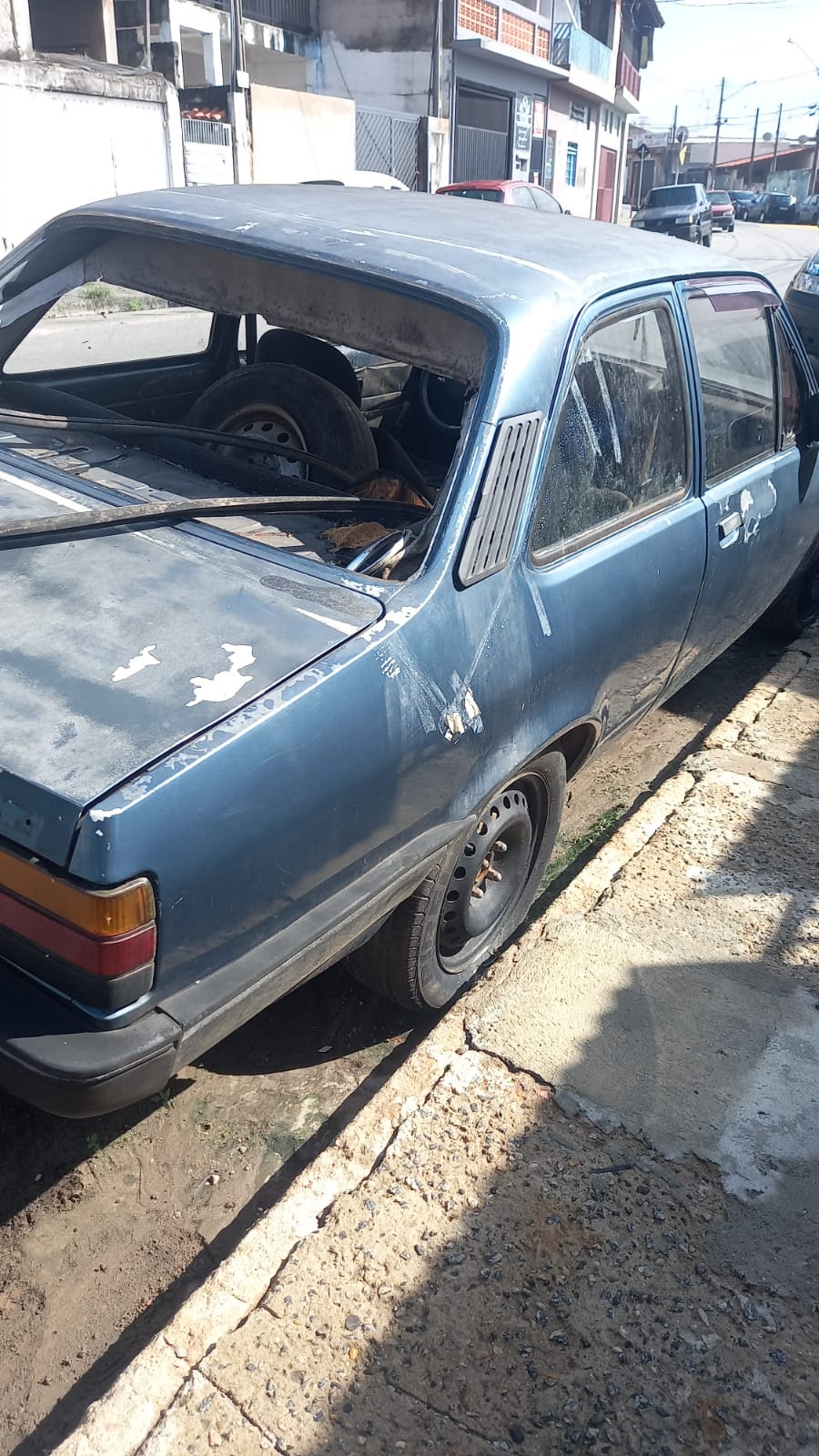 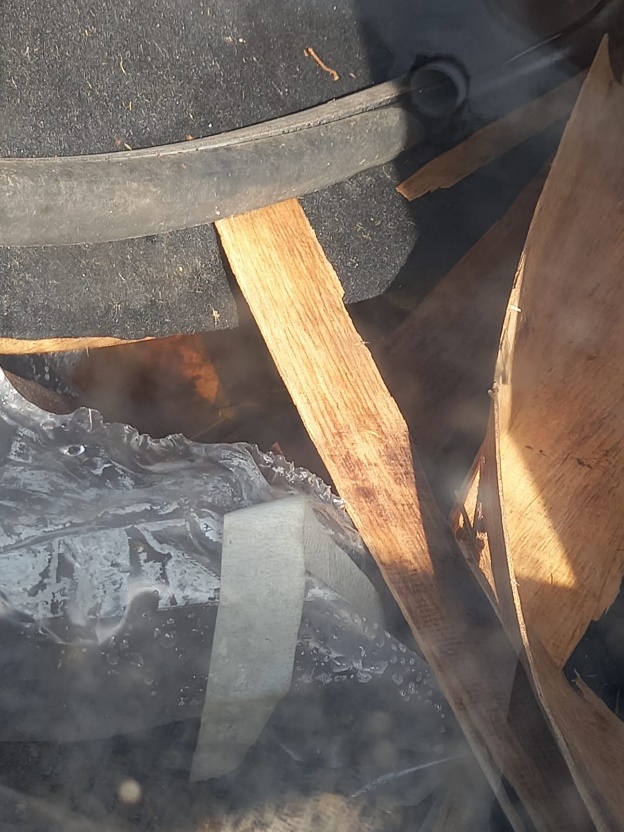 